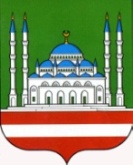 ДЕПАРТАМЕНТ КУЛЬТУРЫ МЭРИИ ГОРОДА ГРОЗНОГО   МУНИЦИПАЛЬНОЕ БЮДЖЕТНОЕ        УЧРЕЖДЕНИЕ «КУЛЬТУРНО-                          РАЗВЛЕКАТЕЛЬНЫЙ ЦЕНТР»                        г. ГРОЗНОГО      А.А. Кадырова пр., 39, г. Грозный, Чеченская Республика, 364021Тел.: (8712) 22-63-04http://kr+c-grozny.ru, e-mail: KRZ-777@mail.ruОКПО 66587389, ОГРН 1102031004415ИНН/КПП 2014004023/201401001   ______________№_______________   На №_________ от_______________СОЬЛЖА Г1АЛИН МЭРИНКУЛЬТУРИН ДЕПАРТАМЕНТСИНКЪЕРАМАН КУЛЬТУРНИЦЕНТР» СОЬЛЖА -Г1АЛИНМУНИЦИПАЛЬНИ БЮДЖЕТАН УЧРЕЖДЕНИСольжа-Г1ала, А.А.  Кадыровн ц1арах пр.,39,Нохчийн Республика, 364021Тел.: (8712) 22-63-04 http://krc-grozny.ru, e-mail: KRZ-777@mail.ruОКПО 66587389, ОГРН 1102031004415ИНН/КПП 2014002562/201401001                                                                                 Начальнику Департамента                                                                                 Культуры Мэрии г. Грозногоdepkult@gmail.com Амаевой М. С-М.Отчет             о работе МБУ «Культурно-развлекательный центр» г. Грозногоза январь 2019 г.Мероприятия по духовно-нравственному воспитанию и развитию подрастающего поколения3,4,5 и 8 января в 14-00 работники МБУ Культурно-развлекательного центра рядом с главной новогодней красавицей елки показывали новогоднюю сказку.     Невероятной красоты елка в сочетании с яркими и веселыми сказочными персонажами придавали особую праздничную атмосферу на главной площади. На новогоднее представление приходили смотреть не только маленькие, но и взрослые. Участники- 15, зрители-400.17 января в 15-00 среди учащихся краеведческого кружка состоялся конкурс сочинений: «Уважение к старшему возрасту». Цель конкурса: формирование у учащихся нравственного сознания, освоение базовых понятий «уважение» и «почтение», норм нравственного поведения. Участники- 1, зрители-17.По духовно-нравственному воспитанию и развитию подрастающего поколения проведено мероприятий - 5, в них приняло участие –417человек, задействовано работников – 16чел.Мероприятия по гражданско-патриотическому воспитанию подрастающего поколения 9 января в 15-00 работники МБУ Культурно-развлекательного центра приняли участие в праздничном мероприятии, посвященном Дню восстановления Чечено-Ингушской АССР. Мероприятие прошло в зрительном зале ДК Шиты Эдисултанова. После официальной части мероприятия артистами Департамента культуры была представлена концертная программа. Участники- 7, зрители-100.По гражданско-патриотическому воспитанию подрастающего поколения проведено мероприятий - 1, в них приняло участие –100человек, задействовано работников –7чел.Мероприятия по формированию здорового образа жизни24 января в 11-00 с учащимися театрального кружка проведена беседа «Здоровье-это жизнь». Участники- 2, зрители-23.По формированию здорового образа жизни проведено мероприятий - 1, в них приняло участие –23человек, задействовано работников –2 чел. Мероприятия по профилактике правонарушений30 января в 15-00 с учащимися театрального кружка проведена беседа «Подросток в мире вредных привычек». Участники- 2, зрители-35.По профилактике правонарушений проведено мероприятий - 1, в них приняло участие –35 человек, задействовано работников -2 чел.Мероприятия по профилактике наркомании и незаконного оборота наркотиков18 января в 15-00 в Гимназии №3 с учащимися кружка КВН проведена беседа: «Не будь зависим-скажи нет наркотикам!». Участники- 1, зрители-15.По профилактике наркомании и незаконного оборота наркотиков проведено мероприятий -1, в них приняло участие – 15человек, задействовано работников –1чел. Профилактика экстремизма и терроризма.22 января в 12-00 с учащимися кружка рисования МБУ Культурно-развлекательного центра проведена беседа «Профилактика и разрешение конфликтов». В ходе беседы были обсуждены причины возникновения конфликтов между людьми, их последствия и пути решения конфликтных ситуаций. Участники- 1, зрители-36.24 января в 12-00 в Гимназии №3 состоялась акция по раздаче памяток учащимся "Как не стать жертвой террора?" Участники- 1, зрители-15.По профилактике экстремизма и терроризма проведено мероприятий - 1, в них приняло участие – 51человек, задействовано работников –2 чел. Профилактика дорожно-транспортных происшествий30 января в 12-00 в Гимназии №3 состоится викторина «Правила дорожные знать каждому положено». В викторине примут участие воспитанники клубного формирования КВН МБУ «КРЦ». Участники- 2, зрители-20.По профилактике дорожно-транспортных происшествий проведено мероприятий - 1, в них приняло участие – 20человек, задействовано работников –2 чел. Мероприятия по пропаганде защиты окружающей среды23 января 12-00 в Художественном салоне «Bon ART» г.Грозный для учащихся ИЗО-кружка «Юный художник» при Гимназии №3 г. Грозного был организован мастер-класс от художника Шахгириева Тамерлана, и тематическая выставка совместно с чеченскими художниками «Чистая планета чистые души». Ребята имели возможность познакомиться с картинами – с горными пейзажами чеченских художников, пообщаться с художником Шахгириевым Т., смотреть как он пишет свою картину «Мы и карта мира». После беседы о красоте природы и об опасности, что грозит ей от жизнедеятельности человека, ребята сами сели за мольберты и рисовали свои картины. Участники- 4, зрители-50.По профилактике защиты окружающей среды проведено мероприятий - 1, в них приняло участие – 50человек, задействовано работников –4 чел.Клубные формированияНа базе МБУ «Культурно-развлекательного центра» г. Грозного функционируют шесть клубных формирований. В них занимаются 96 детей.1.	Кружок рисования «Юный художник»2.	Вокальный кружок «Блеск»3.       Хореографический кружок «Тешам»4.       Театральный кружок «Актерское мастерство»5.       Историко-краеведческий кружок «Юный краевед»6.       Кружок «КВН»МБУ «Культурно-развлекательный центр» г. Грозного за отчетный период провел мероприятий-13, в них приняло участие –711человек, задействовано – работников-36, из них дети-18Директор	                                                                                     М.М.ХусаиновДадаева Марха Супаевна8 (928) 783-14-09krz-777@mail. ruНаименованиеКоличество мероприятийКоличество участниковКоличество зрителейДуховно - нравственное воспитание516417Патриотическое воспитание17100Профилактика здорового образа жизни1223Профилактика наркомании1115Профилактика правонарушений1235Профилактика терроризма и экстремизма2251Профилактика дорожно-транспортных происшествий1220По пропаганде защиты окружающей среды1450Внеплановые 000Итого:1336711Конкурсы 000Участие в республиканских конкурсах000Участие в международных конкурсах000